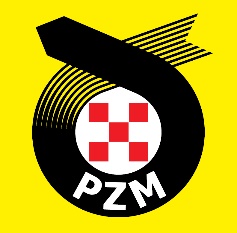 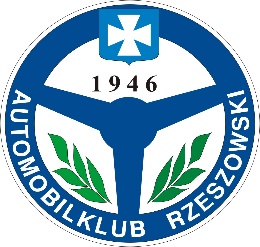 „SuperOes WOŚP – Galeria Nowy Świat” 2017Rzeszów, 15.01.2017ZGŁOSZENIE INDYWIDUALNEZGŁOSZENIE INDYWIDUALNEZGŁOSZENIE INDYWIDUALNEZGŁOSZENIE INDYWIDUALNEZGŁOSZENIE INDYWIDUALNEZGŁOSZENIE INDYWIDUALNEZGŁOSZENIE INDYWIDUALNEKierowcaKierowcaKierowcaPilotNazwiskoNazwiskoNazwiskoImięImięImięData urodzeniaData urodzeniaData urodzeniaTel. kontaktowyTel. kontaktowyTel. kontaktowyAdres e-mailAdres e-mailAdres e-mailPrzynależność klubowaPrzynależność klubowaPrzynależność klubowaNr i kat. prawa jazdyNr i kat. prawa jazdyNr i kat. prawa jazdyKontakt I.C.EKontakt I.C.EKontakt I.C.EKontakt I.C.EKontakt I.C.EKontakt I.C.EKontakt I.C.EW nagłym przypadku proszę powiadomić:W nagłym przypadku proszę powiadomić:Imię i nazwisko: Imię i nazwisko: Imię i nazwisko: Imię i nazwisko: Nr telefonu: SZCZEGÓŁY DOTYCZĄCE SAMOCHODUSZCZEGÓŁY DOTYCZĄCE SAMOCHODUSZCZEGÓŁY DOTYCZĄCE SAMOCHODUSZCZEGÓŁY DOTYCZĄCE SAMOCHODUSZCZEGÓŁY DOTYCZĄCE SAMOCHODUSZCZEGÓŁY DOTYCZĄCE SAMOCHODUSZCZEGÓŁY DOTYCZĄCE SAMOCHODUMarka, modelNr rejestracyjnyPoj. skokowaNr podwoziaKlasaTurbo (tak, nie)OŚWIADCZENIEOŚWIADCZENIEOŚWIADCZENIEOŚWIADCZENIEOŚWIADCZENIEOŚWIADCZENIEOŚWIADCZENIEOświadczam, że wszystkie dane zamieszczone w powyższym formularzu (w szczególności dane osobowe, numery stosowanych dokumentów) są zgodne ze stanem faktycznym. Moim podpisem poświadczam, że informacje zawarte w zgłoszeniu są prawdziwe i akceptuję powyższe gwarancje oraz wszystkie warunki związane z moim udziałem w imprezie . Przez sam fakt podpisu na formularzu zgłoszeniowym uczestnik jak również wszyscy członkowie jego ekipy przyjmują tym samym bez zastrzeżeń przepisy regulaminu ramowego KJS wraz z jego załącznikami oraz regulaminu uzupełniającego imprezy i uznają jako jedyne władze te, które zostały ustalone przez PZM. Jednocześnie uczestnicy oświadczają, iż biorą udział w imprezie na własne ryzyko, przejmują na siebie pełną odpowiedzialność za powstałe z ich winy szkody, a tym samym zrzekają się wszelkich roszczeń w stosunku do Organizatora. Kierowca oświadcza, że posiada aktualne ubezpieczenie NNW i OC oraz nie posiada licencji kierowcy w rozumieniu regulaminów PZM. Wyrażam zgodę na gromadzenie i przetwarzanie moich danych osobowych przez Organizatora i PZM na potrzeby zawodów .Zgłoszenie proszę przesłać pod adres e-mail: oes.rzeszow@gmail.comOświadczam, że wszystkie dane zamieszczone w powyższym formularzu (w szczególności dane osobowe, numery stosowanych dokumentów) są zgodne ze stanem faktycznym. Moim podpisem poświadczam, że informacje zawarte w zgłoszeniu są prawdziwe i akceptuję powyższe gwarancje oraz wszystkie warunki związane z moim udziałem w imprezie . Przez sam fakt podpisu na formularzu zgłoszeniowym uczestnik jak również wszyscy członkowie jego ekipy przyjmują tym samym bez zastrzeżeń przepisy regulaminu ramowego KJS wraz z jego załącznikami oraz regulaminu uzupełniającego imprezy i uznają jako jedyne władze te, które zostały ustalone przez PZM. Jednocześnie uczestnicy oświadczają, iż biorą udział w imprezie na własne ryzyko, przejmują na siebie pełną odpowiedzialność za powstałe z ich winy szkody, a tym samym zrzekają się wszelkich roszczeń w stosunku do Organizatora. Kierowca oświadcza, że posiada aktualne ubezpieczenie NNW i OC oraz nie posiada licencji kierowcy w rozumieniu regulaminów PZM. Wyrażam zgodę na gromadzenie i przetwarzanie moich danych osobowych przez Organizatora i PZM na potrzeby zawodów .Zgłoszenie proszę przesłać pod adres e-mail: oes.rzeszow@gmail.comOświadczam, że wszystkie dane zamieszczone w powyższym formularzu (w szczególności dane osobowe, numery stosowanych dokumentów) są zgodne ze stanem faktycznym. Moim podpisem poświadczam, że informacje zawarte w zgłoszeniu są prawdziwe i akceptuję powyższe gwarancje oraz wszystkie warunki związane z moim udziałem w imprezie . Przez sam fakt podpisu na formularzu zgłoszeniowym uczestnik jak również wszyscy członkowie jego ekipy przyjmują tym samym bez zastrzeżeń przepisy regulaminu ramowego KJS wraz z jego załącznikami oraz regulaminu uzupełniającego imprezy i uznają jako jedyne władze te, które zostały ustalone przez PZM. Jednocześnie uczestnicy oświadczają, iż biorą udział w imprezie na własne ryzyko, przejmują na siebie pełną odpowiedzialność za powstałe z ich winy szkody, a tym samym zrzekają się wszelkich roszczeń w stosunku do Organizatora. Kierowca oświadcza, że posiada aktualne ubezpieczenie NNW i OC oraz nie posiada licencji kierowcy w rozumieniu regulaminów PZM. Wyrażam zgodę na gromadzenie i przetwarzanie moich danych osobowych przez Organizatora i PZM na potrzeby zawodów .Zgłoszenie proszę przesłać pod adres e-mail: oes.rzeszow@gmail.comOświadczam, że wszystkie dane zamieszczone w powyższym formularzu (w szczególności dane osobowe, numery stosowanych dokumentów) są zgodne ze stanem faktycznym. Moim podpisem poświadczam, że informacje zawarte w zgłoszeniu są prawdziwe i akceptuję powyższe gwarancje oraz wszystkie warunki związane z moim udziałem w imprezie . Przez sam fakt podpisu na formularzu zgłoszeniowym uczestnik jak również wszyscy członkowie jego ekipy przyjmują tym samym bez zastrzeżeń przepisy regulaminu ramowego KJS wraz z jego załącznikami oraz regulaminu uzupełniającego imprezy i uznają jako jedyne władze te, które zostały ustalone przez PZM. Jednocześnie uczestnicy oświadczają, iż biorą udział w imprezie na własne ryzyko, przejmują na siebie pełną odpowiedzialność za powstałe z ich winy szkody, a tym samym zrzekają się wszelkich roszczeń w stosunku do Organizatora. Kierowca oświadcza, że posiada aktualne ubezpieczenie NNW i OC oraz nie posiada licencji kierowcy w rozumieniu regulaminów PZM. Wyrażam zgodę na gromadzenie i przetwarzanie moich danych osobowych przez Organizatora i PZM na potrzeby zawodów .Zgłoszenie proszę przesłać pod adres e-mail: oes.rzeszow@gmail.comOświadczam, że wszystkie dane zamieszczone w powyższym formularzu (w szczególności dane osobowe, numery stosowanych dokumentów) są zgodne ze stanem faktycznym. Moim podpisem poświadczam, że informacje zawarte w zgłoszeniu są prawdziwe i akceptuję powyższe gwarancje oraz wszystkie warunki związane z moim udziałem w imprezie . Przez sam fakt podpisu na formularzu zgłoszeniowym uczestnik jak również wszyscy członkowie jego ekipy przyjmują tym samym bez zastrzeżeń przepisy regulaminu ramowego KJS wraz z jego załącznikami oraz regulaminu uzupełniającego imprezy i uznają jako jedyne władze te, które zostały ustalone przez PZM. Jednocześnie uczestnicy oświadczają, iż biorą udział w imprezie na własne ryzyko, przejmują na siebie pełną odpowiedzialność za powstałe z ich winy szkody, a tym samym zrzekają się wszelkich roszczeń w stosunku do Organizatora. Kierowca oświadcza, że posiada aktualne ubezpieczenie NNW i OC oraz nie posiada licencji kierowcy w rozumieniu regulaminów PZM. Wyrażam zgodę na gromadzenie i przetwarzanie moich danych osobowych przez Organizatora i PZM na potrzeby zawodów .Zgłoszenie proszę przesłać pod adres e-mail: oes.rzeszow@gmail.comOświadczam, że wszystkie dane zamieszczone w powyższym formularzu (w szczególności dane osobowe, numery stosowanych dokumentów) są zgodne ze stanem faktycznym. Moim podpisem poświadczam, że informacje zawarte w zgłoszeniu są prawdziwe i akceptuję powyższe gwarancje oraz wszystkie warunki związane z moim udziałem w imprezie . Przez sam fakt podpisu na formularzu zgłoszeniowym uczestnik jak również wszyscy członkowie jego ekipy przyjmują tym samym bez zastrzeżeń przepisy regulaminu ramowego KJS wraz z jego załącznikami oraz regulaminu uzupełniającego imprezy i uznają jako jedyne władze te, które zostały ustalone przez PZM. Jednocześnie uczestnicy oświadczają, iż biorą udział w imprezie na własne ryzyko, przejmują na siebie pełną odpowiedzialność za powstałe z ich winy szkody, a tym samym zrzekają się wszelkich roszczeń w stosunku do Organizatora. Kierowca oświadcza, że posiada aktualne ubezpieczenie NNW i OC oraz nie posiada licencji kierowcy w rozumieniu regulaminów PZM. Wyrażam zgodę na gromadzenie i przetwarzanie moich danych osobowych przez Organizatora i PZM na potrzeby zawodów .Zgłoszenie proszę przesłać pod adres e-mail: oes.rzeszow@gmail.comOświadczam, że wszystkie dane zamieszczone w powyższym formularzu (w szczególności dane osobowe, numery stosowanych dokumentów) są zgodne ze stanem faktycznym. Moim podpisem poświadczam, że informacje zawarte w zgłoszeniu są prawdziwe i akceptuję powyższe gwarancje oraz wszystkie warunki związane z moim udziałem w imprezie . Przez sam fakt podpisu na formularzu zgłoszeniowym uczestnik jak również wszyscy członkowie jego ekipy przyjmują tym samym bez zastrzeżeń przepisy regulaminu ramowego KJS wraz z jego załącznikami oraz regulaminu uzupełniającego imprezy i uznają jako jedyne władze te, które zostały ustalone przez PZM. Jednocześnie uczestnicy oświadczają, iż biorą udział w imprezie na własne ryzyko, przejmują na siebie pełną odpowiedzialność za powstałe z ich winy szkody, a tym samym zrzekają się wszelkich roszczeń w stosunku do Organizatora. Kierowca oświadcza, że posiada aktualne ubezpieczenie NNW i OC oraz nie posiada licencji kierowcy w rozumieniu regulaminów PZM. Wyrażam zgodę na gromadzenie i przetwarzanie moich danych osobowych przez Organizatora i PZM na potrzeby zawodów .Zgłoszenie proszę przesłać pod adres e-mail: oes.rzeszow@gmail.com………………………..….                                          …..………………………..                                        …..………………………..Miejscowość, data                                             *Podpis kierowcy                                             * Podpis pilota*Podpisywać własnoręcznie w biurze zawodów………………………..….                                          …..………………………..                                        …..………………………..Miejscowość, data                                             *Podpis kierowcy                                             * Podpis pilota*Podpisywać własnoręcznie w biurze zawodów………………………..….                                          …..………………………..                                        …..………………………..Miejscowość, data                                             *Podpis kierowcy                                             * Podpis pilota*Podpisywać własnoręcznie w biurze zawodów………………………..….                                          …..………………………..                                        …..………………………..Miejscowość, data                                             *Podpis kierowcy                                             * Podpis pilota*Podpisywać własnoręcznie w biurze zawodów………………………..….                                          …..………………………..                                        …..………………………..Miejscowość, data                                             *Podpis kierowcy                                             * Podpis pilota*Podpisywać własnoręcznie w biurze zawodów………………………..….                                          …..………………………..                                        …..………………………..Miejscowość, data                                             *Podpis kierowcy                                             * Podpis pilota*Podpisywać własnoręcznie w biurze zawodów………………………..….                                          …..………………………..                                        …..………………………..Miejscowość, data                                             *Podpis kierowcy                                             * Podpis pilota*Podpisywać własnoręcznie w biurze zawodów